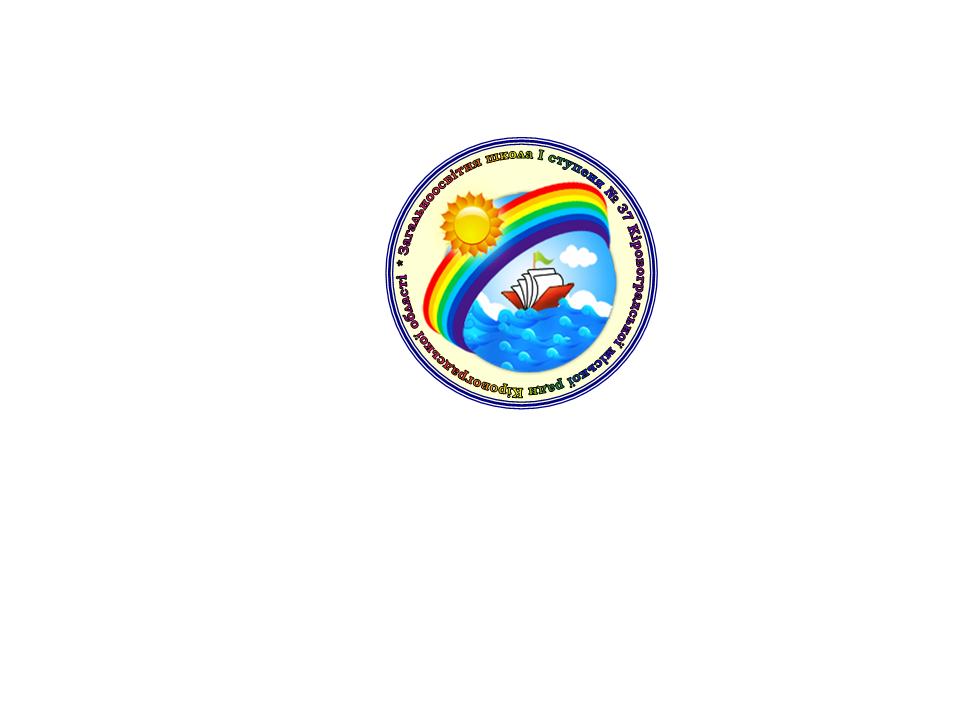 вересень 2019 р.  № 1                            Розпочався Місячник природничого виховання                       «Галявина живого і чудесного»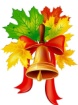 Знову свята радісні хвилини,Безліч вересневих привітань.Здрастуй, школо! Ненька-УкраїноНас вітає всіх із святом Знань!Для багатьох із вас це вже звичний початок нового навчального року, але для когось  особливий урочистий день. Це наші першокласники, яких ми вітаємо з їх першим святом.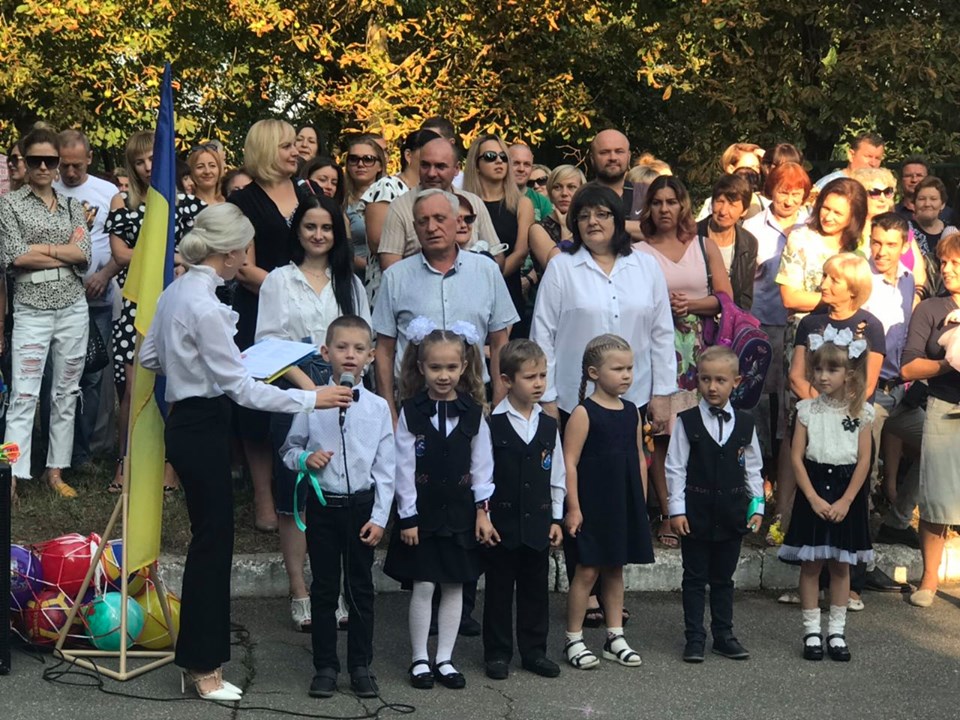 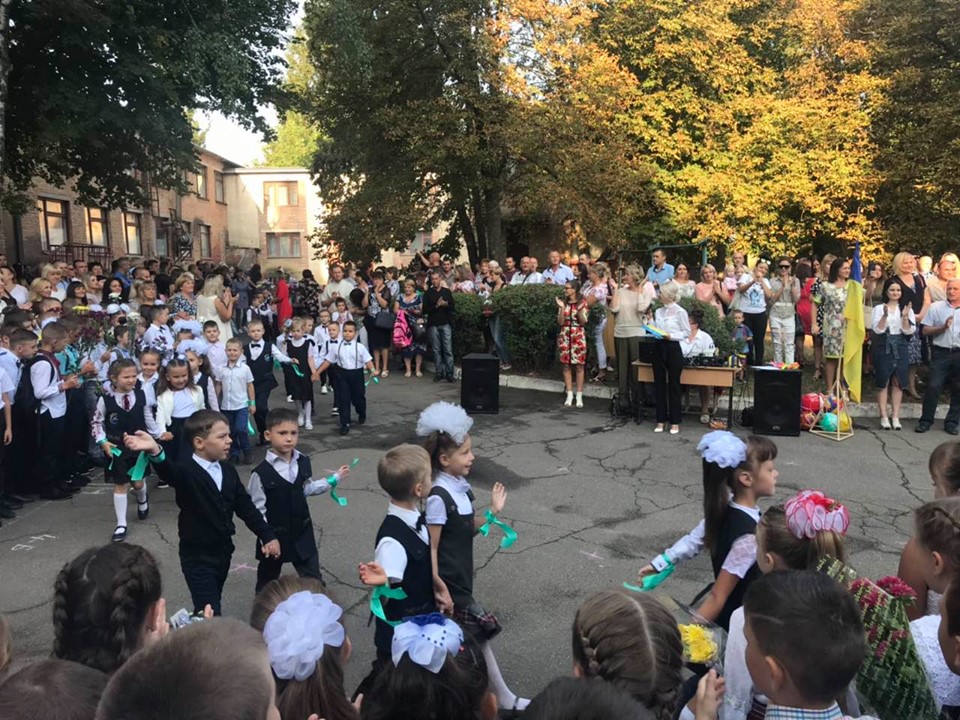 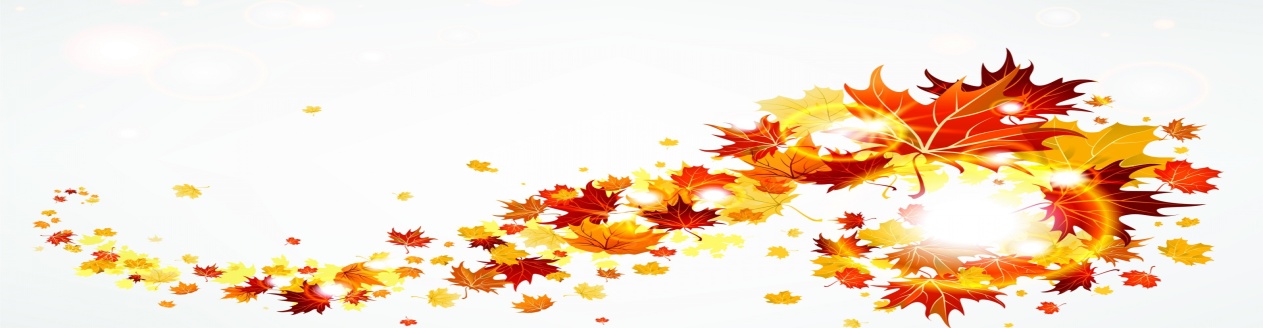 У рамках Тижня знань Правил Дорожнього руху на тему: «Правила дорожнього руху знай – життя та здоров’я зберігай!» в нашій школі було проведено бесіду  та вікторину на кращого знавця дорожнього руху, також перегляд мультфільму  «Увага! На дорозі діти. Правила дорожнього руху».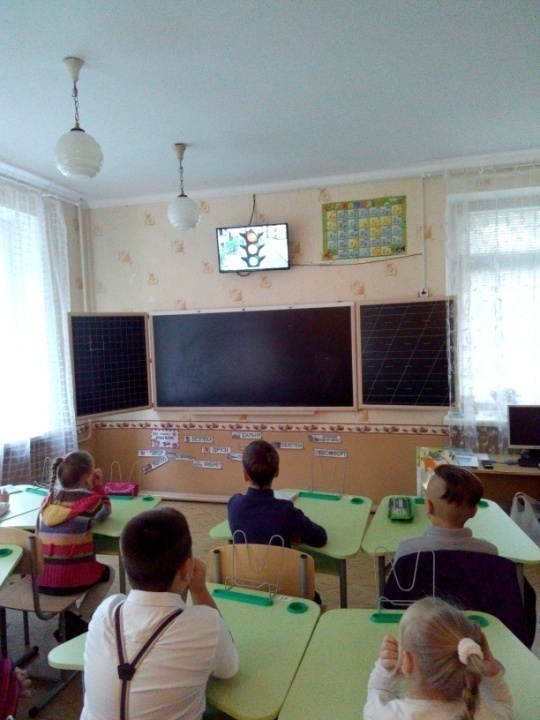 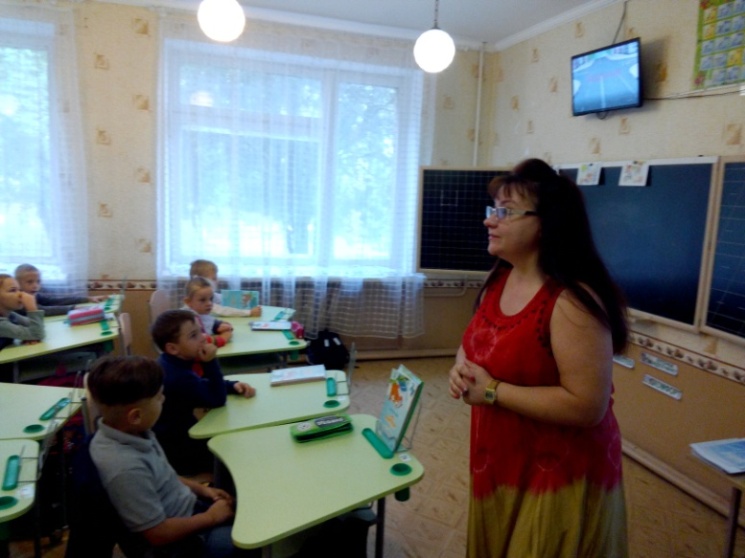 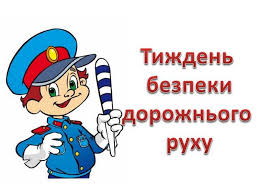 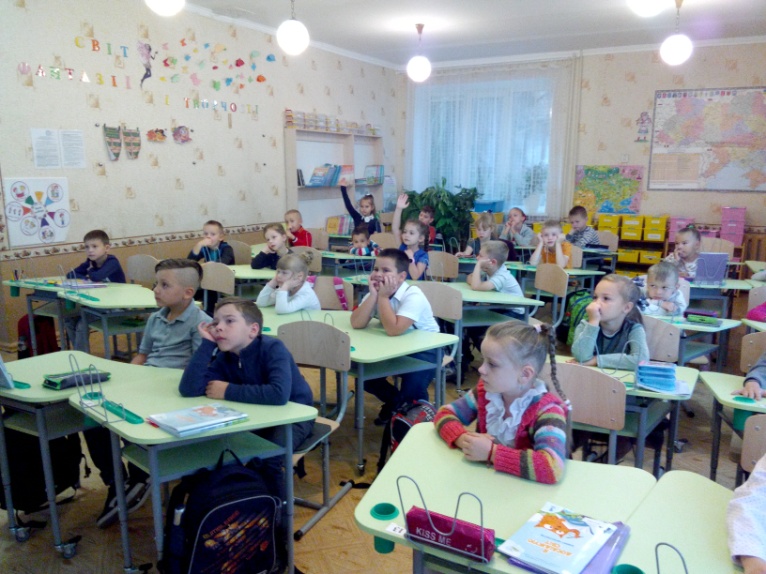                              У школі відбулася виставка квіткових композицій  «Квітковий вернісаж».  Ось такі чудові композиції булі представлені.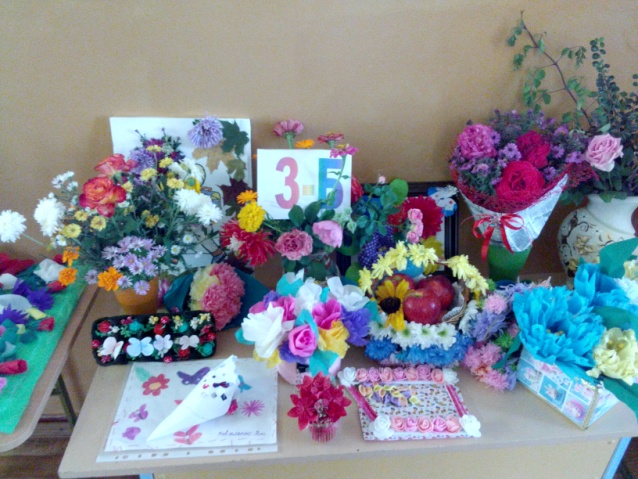 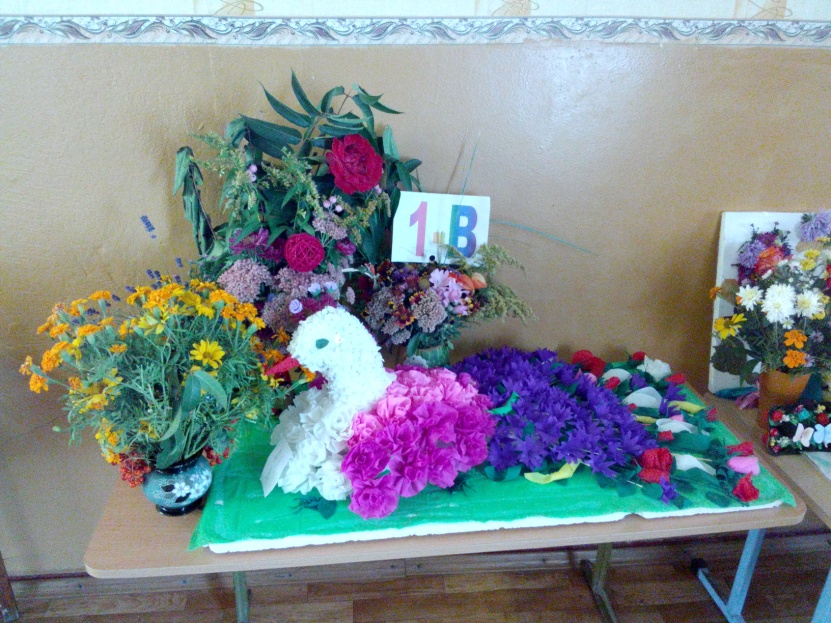 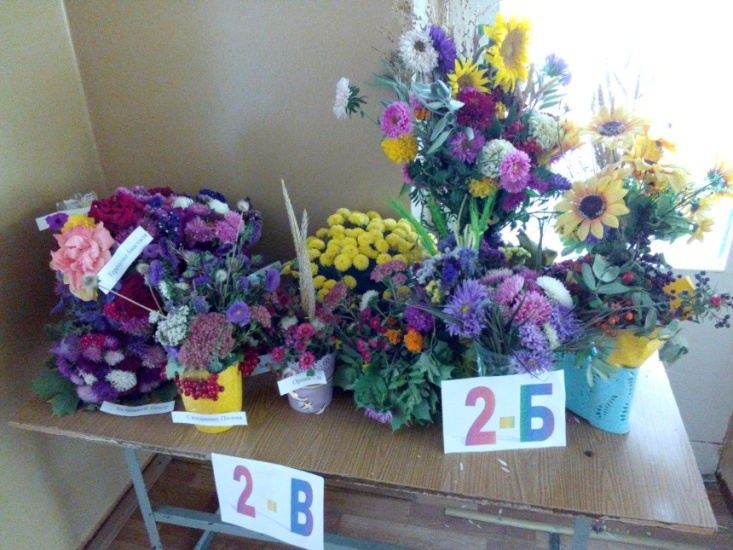 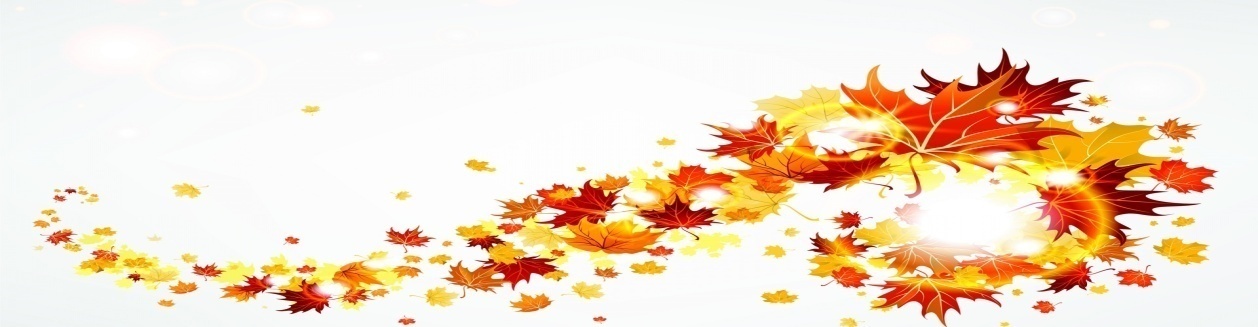 